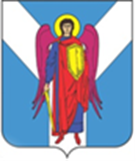 ДУМА ШПАКОВСКОГО МУНИЦИПАЛЬНОГО ОКРУГА СТАВРОПОЛЬСКОГО КРАЯ ПЕРВОГО СОЗЫВАРЕШЕНИЕ22 ноября 2023 г.                           г. Михайловск                                            № 516О внесении изменения в Порядок применения взысканий за несоблюдение муниципальными служащими органов местного самоуправления Шпаковского муниципального округа Ставропольского края ограничений и запретов, требований о предотвращении или об урегулировании конфликта интересов и неисполнение обязанностей, установленных в целях противодействия коррупции, утвержденный решением Думы Шпаковского муниципального округа Ставропольского края от 24 ноября 2021 г. № 278В соответствии с федеральными законами от 02 марта 2007 г. № 25-ФЗ «О муниципальной службе в Российской Федерации», от 25 декабря 2008 года № 273-ФЗ «О противодействии коррупции» Дума Шпаковского муниципального округа Ставропольского краяРЕШИЛА:1. Внести изменение в Порядок применения взысканий за несоблюдение муниципальными служащими органов местного самоуправления Шпаковского муниципального округа Ставропольского края ограничений и запретов, требований о предотвращении или об урегулировании конфликта интересов и неисполнение обязанностей, установленных в целях противодействия коррупции, утвержденный решением Думы Шпаковского муниципального округа Ставропольского края от 24 ноября 2021 г. № 278 (с изменением, внесенным решением Думы Шпаковского муниципального округа Ставропольского края от 23 августа 2023 г. № 481), дополнив его пунктом 4.1 следующего содержания:«4.1. Муниципальный служащий освобождается от ответственности за несоблюдение ограничений и запретов, требований о предотвращении или об урегулировании конфликта интересов и неисполнение обязанностей, установленных Федеральным законом и другими федеральными законами в целях противодействия коррупции, в случае, если несоблюдение таких ограничений, запретов и требований, а также неисполнение таких обязанностей признается следствием не зависящих от него обстоятельств в порядке, предусмотренном частями 3-6 статьи 13 Федерального закона 
от 25 декабря 2008 года № 273-ФЗ «О противодействии коррупции».».2. Настоящее решение вступает в силу на следующий день после дня его официального опубликования.Председатель ДумыШпаковского муниципальногоокруга Ставропольского края                                                            С.В.ПечкуровГлава Шпаковского муниципального округа Ставропольского края                                                                               И.В.Серов